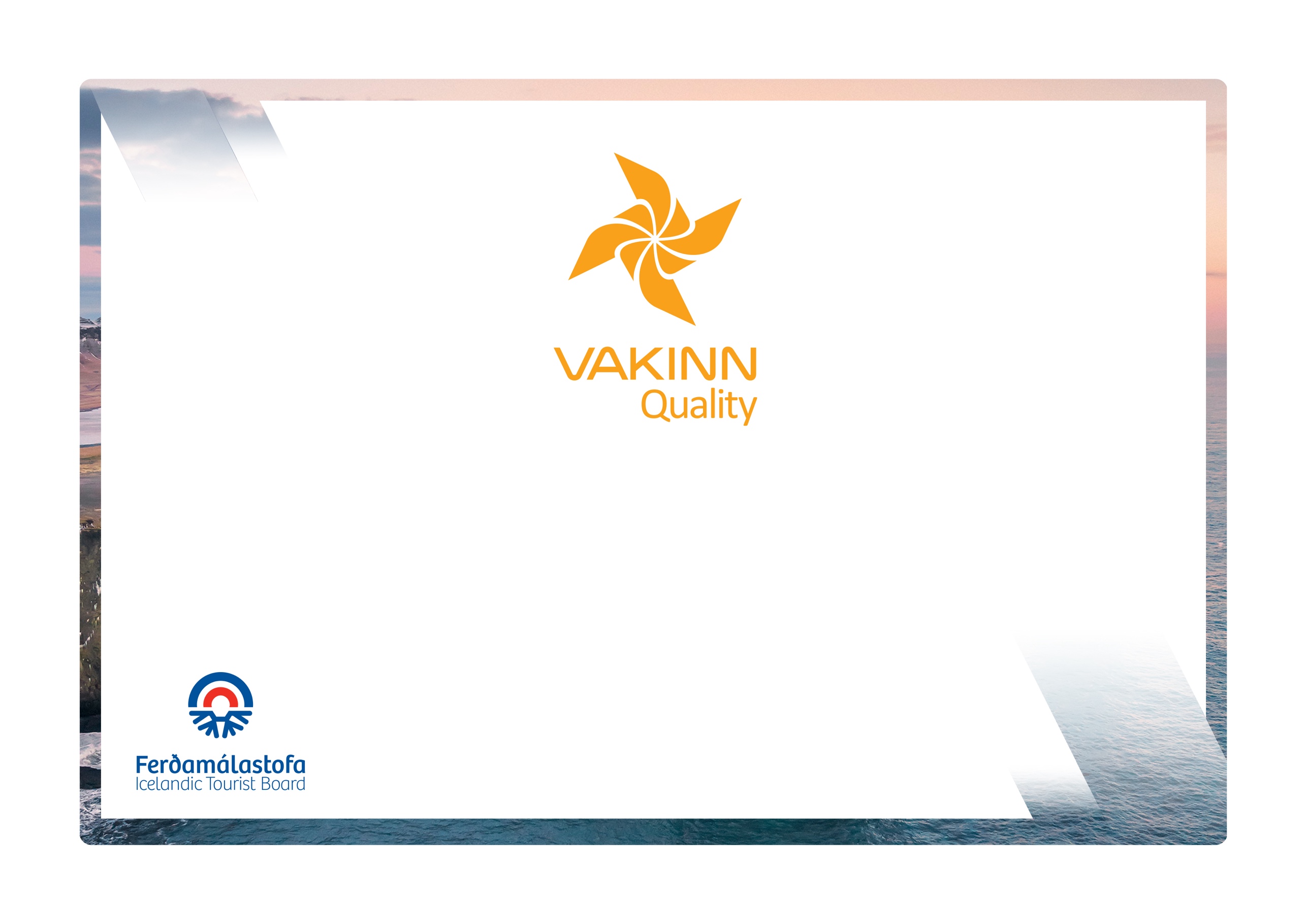  Eftirfarandi gæðaviðmið eru fyllt út af fulltrúa fyrirtækisins. Nauðsynlegt er að gefa greinagóðar upplýsingar um það hvernig hvert og eitt viðmið, sem á við starfsemi fyrirtækisins, er uppfyllt t.d. með tilvísun í gæðahandbók, öryggisáætlanir, myndir eða önnur innsend gögn. Í vettvangsheimsókn sannreynir úttektaraðili upplýsingarnar. * Á „a la carte“ veitingastað er a.m.k. boðið upp á þrjá forrétti, þrjá aðalrétti og þrjá eftirrétti.224-1Aðstaða og hreinlætiJáÁ ekki viðHvernig uppfyllt/skýringar224-1.1 Inngangur og aðkoma eru hrein og snyrtileg.224-1.2 Farið hefur verið yfir húsnæði og aðstöðu hjá fyrirtækinu með tilliti til aðgengis fyrir alla t. d. mismunandi aldurshópa, hreyfihamlaða, sjónskerta, heyrnalausa, o.fl.224-1.3 Innréttingar og uppröðun borða er þannig að sem minnst áhrif verði af gestum sem bíða, umgangi starfsmanna, trekk eða kulda.  224-1.4Fatahengi er til staðar.224-1.5Borð og stólar eru í mjög góðu ásigkomulagi.224-1.6Stærð borða er að lágmarki 0.50x0.30m fyrir hvern gest.224-1.7Borðdúkar og/eða borðplötur eru hrein og í góðu ásigkomulagi.224-1.8Borðskraut, kryddstaukar og annað sem er á borðum viðskiptavina er ávallt hreint og í lagi.224-1.9Borð, yfirborðsfletir, matseðlar, kryddstaukar o.fl. er sótthreinsað eftir hvern gest/fjölskyldu/hóp.224-1.10Gestir og starfsmenn eru minntir á hreinlæti og sóttvarnir, meðal annars að þvo og spritta hendur t.d. með sýnilegu veggspjaldi.224-1.11Þar sem hlaðborð er í boði eru gerðar sérstakar ráðstafanir varðandi sóttvarnir.224-1.12Óhreinum borðbúnaði er ekki staflað upp eða hann geymdur í veitingasal.224-1.13Starfsfólk er snyrtilegt og klæðist viðeigandi og hreinum vinnufatnaði.224-1.14Snyrtingar eru merktar, hreinar og í mjög góðu ástandi.224-1.15Unnið er eftir virku innra eftirliti í samræmi við gildandi lög og reglugerðir um matvæli og leiðbeiningar Matvælastofnunar.224-2Þjónusta JáÁ ekki viðHvernig uppfyllt/skýringar224-2.1Opnunartími staðarins er auglýstur t.d. í glugga eða á vefsíðu.224-2.2Matseðill með verðskrá er sýnilegur við inngang.224-2.3Matseðlar eru snyrtilegir, læsilegir og vel uppsettir á a.m.k. einu tungumáli fyrir utan íslensku.   224-2.4Á matseðli kemur fram verð á veitingum (mat og drykk) og upplýsingar um magn drykkjarfanga.  224-2.5Starfsfólk þekkir rétti á matseðli og getur ráðlagt gestum við val.224-2.6Leitast er við að nota hráefni úr nærumhverfi/heimahéraði og það kynnt fyrir gestum á matseðli eða með öðrum hætti.224-2.7Leitast er við að kaupa vörur og hráefni framleitt á Íslandi, lífrænar vörur svo og siðgæðisvottaðar vörur (Fairtrade), t.d. kaffi te, kakó og sykur.224-2.8Starfsfólk hefur þekkingu á vínum og öðrum drykkjum sem í boði eru og getur ráðlagt gestum við val á drykkjarföngum.224-2.9Starfsfólk er vakandi yfir þörfum viðskiptavina, meðvitað um þjónustutíma og forðast óþarfa tafir eða of hraða þjónustu.224-2.10Tekið er tillit til barna t.d. er boðið upp á barnaskammta og barnastóla.224-2.11Brugðist er við séróskum gesta vegna fæðuóþols og fæðuofnæmis.224-2.12Til eru skrifleg viðmið, sem starfsfólk þekkir,  um tónlistarval og hljóðstyrk í veitingasal.224-3DrykkirJáÁ ekki viðHvernig uppfyllt/skýringar224-3.1Boðið er upp á vín í glösum, a.m.k. tvær tegundir af rauðvíni og tvær tegundir af hvítvíni.224-3.2Boðið er upp á fjölbreytt úrval af bjór.224-3.3Boðið er upp á algengar tegundir af sterkum vínum.224-3.4Viðurkenndir mælar eru notaðir við að mæla magn sterkra drykkja.224-3.5Boðið er upp á mismunandi  kaffidrykki, s.s. cappuccino, espresso og café latte.  224-3.6Boðið er upp á nokkrar tegundir af tei.224-4Menntun og þjálfunJáÁ ekki viðHvernig uppfyllt/skýringar224-4.1Á „a la carte“ *  veitingastað er yfirmaður í eldhúsi með sveinspróf í matreiðslu  (tekur gildi 1. janúar 2026). 224-4.2Á „a la carte“*   veitingastað er yfirmaður í veitingasal með sveinspróf í framreiðslu (tekur gildi 1. janúar 2026). 224-4.3Starfsfólk í eldhúsi og sal hefur fengið kennslu og þjálfun í meðhöndlun matvæla í samræmi við námskeiðslýsingar Vakans eða sambærilegt. Til er skrifleg lýsing á því hvernig þetta er framkvæmt og hvaða efnisþætti er farið yfir.224-4.4Starfsfólk hefur fengið kennslu um mikilvægi hreinlætis, þrif og frágang í samræmi við námskeiðslýsingar Vakans eða sambærilegt. Til er skrifleg lýsing á því hvernig þetta er framkvæmt og hvaða efnisþætti er farið yfir.224-4.5Starfsfólk í sal hefur fengið kennslu og þjálfun í móttöku gesta og hvernig þjónað er til borðs í samræmi við námskeiðslýsingar Vakans eða sambærilegt. Til er skrifleg lýsing á því hvernig þetta er framkvæmt og hvaða efnisþætti er farið yfir.224-4.6Að minnsta kosti  einn starfsmaður í eldhúsi hefur sótt námskeið um fæðuóþol og fæðuofnæmi.  224-4.7Starfsfólk fær árlega upprifjun í fyrstu viðbrögðum við köfnun og bráðaofnæmi.